Сценарий реализации культурной практикиПравила игры-ходилкиВсе игроки становятся на старт.Игроки по очереди кидают кубик, первым начинает ходить тот, у кого выпадет наибольшее число на кубике.Игрок кидает кубик и ходит вперед на то количество клеточек, которое выпало на кубике. Если игрок попадает на игровую клетку определенного цвета – он выполняет следующие действия:Побеждает игрок, который первый добрался до финиша.Приложение 1Новосибирский завод химконцентратов – дочернее предприятие корпорации «ТВЭЛ», в состав которой входят крупные российские предприятия, специализирующиеся на добыче природного урана, производстве, поставках и научно-техническом сопровождении ядерного топлива на атомных электростанциях, стран ближнего и дальнего зарубежья. НЗХК в настоящее время производит топливо для энергетических и исследовательских реакторов, а также литий и его соединения (является единственным российским производителем чистой литиевой продукции). Имеет в своем составе машиностроительный комплекс. Профессии на заводе: шлифовщик, слесарь-инструментальщик, машинист насосных установок, фрезеровщик, инженер, оператор автономной линии изготовления ТВЭЛСинар – предприятие швейной промышленности, специализирующееся на производстве верхней одежды для мужчин и женщин, школьной одежды для мальчиков и девочек (преимущественно школьная одежда). Предприятие основано в 1921 году. Входит в ТОП-10 крупнейших предприятий швейной отрасли России. Профессии на фабрике: грузчик-прессовщик, бухгалтер, швея, технолог, продавец-консультант, менеджер по закупу ткани, юрист, инженер.Холдинг «Швабе» объединяет основные научные, производственные и сервисно-сбытовые предприятия оптико-электронной отрасли России. Входит в Госкорпорацию Ростех. Основная продукция – оптические прицелы, прицелы ночного видения, приборы ночного видения, дальномеры. Профессии на заводе: инженер-конструктор, полировщик оптических деталей.Новосибирский авиационный завод им. В.П.Чкалова (НАЗ им. В.П. Чкалова) образовался в начале прошлого века. Первый камень в строительство завода Горного оборудования, который решено было возвести далеко от центра Новосибирска, заложили в июле 1931 г. Спустя пять лет, 26 мая 1936 года, решением Совета труда и обороны предприятие было перепрофилировано в самолетостроительный завод. Сегодня наряду с выполнения государственного оборонного заказа, в составе холдинга «Сухой», идёт выпуск Sukhoi Superjet 100 (SSJ-100) – нового регионального самолета. Профессии на заводе: главный механик, сварщик, оператор-наладчик.Группа Компаний «КПД-Газстрой» основана в 2003 г. на базе завода крупнопанельного домостроения ЖБИ-3 (год основания 1948 год). Выпуск изделий для возведения крупнопанельных домов, ЖБИ для жилищного строительства, эксплуатация объектов недвижимости. Профессии на заводе: тракторист колесного тракториста, отделочник ЖБИ, элктрогазосварщик, слесарь по КИПиА, ведущий экономист, водитель.ЗАО птицефабрика «Октябрьская» – предприятие с более 20-летним стажем работы, которое не только придерживается многолетним традициям качества. Сегодня «Октябрьская» одна из лидеров производства мяса птицы и продукции глубокой переработки в Новосибирской области. Профессии на птицефабрике: мастер ремонтного цеха, электромонтер, оператор, вакцинатор, птицевод, зоотехник, ветеринар.Новосибирский инструментальный завод имеет славную историю российского производителя инструмента, идущую глубоко корнями в далекое прошлое. Завод создан на базе эвакуированного в 1941 году Сестрорецкого инструментального завода, построенного по Указу Петра I в 1724 году. Продукция – гаечные ключи, плоскогубцы, кусачки, молотки и кувалды, стамески, зубила, патроны сверлильные для дрели и ключи к ним, тиски, головки шестигранные, отвёртки, ключи моментные и другой инструмент. Профессии на заводе: слесарь-инструментальщик, слесарь, технолог, наладчик, электрик.Шоколадная фабрика «Новосибирская» – предприятие, основанное в 1942 году на базе эвакуированного цеха Одесской кондитерской фабрики имени Розы Люксембург. Предприятие специализируется на производстве шоколадных конфет, шоколада, шоколадных наборов, мармелада и зефира. Профессии на фабрике: изготовитель шоколада, кондитер, рецептурщик, машинист шоколадноотделочных машин, глазировщик, окрасчик сиропа, аппаратчик.Кирпичный завод «ЛИКОЛОР» был построен по проекту ведущей немецкой фирмы «КЕЛЛЕР» и введен в эксплуатацию в 2009 году. Предприятие выпускает керамический лицевой кирпич. «ЛИКОЛОР» – первый за Уралом кирпичный завод, внедривший технологию флеш-обжига. Кирпич, произведенный по этой технологии, имеет улучшенные характеристики и оригинальный темный цвет. Профессии на заводе: стропальщик, водитель, токарь-фрезировщик, менеджер по продажам, мастер сбыта, машинист бульдозера, съёмщик-укладчик, технолог, обжигальщик.Часовой завод «Салют» – крупнейший производитель настенных часов за Уралом. Завод производит более 500 моделей настенных часов – классических, интерьерных, с детским и тематическим дизайном, будильники, а также футляры и подставки для наручных часов. Профессии на заводе: часовой мастер, приемщик, оператор, гравировщик.ПАО «Новосибирский металлургический завод им.Кузьмина». Заложенный в 1939 году как прокатный завод комбината «Сибкомбайн» (ныне «Сибсельмаш») в сентябре 1941 года, завод был выделен в самостоятельное предприятие. Завод образовывается из местного прокатного завода и эвакуированного из Запорожья металлургического завода им. Серго Орджоникидзе, «Запорожстали». Продукция – трубная и листопрокатная для машиностроения, ЖКХ и строительства. Профессии на заводе: сталевар, плавильщик, разливщик, машинист крана металлургического, специалист горновой доменной печи, нагревальщик.Муниципальное казенное дошкольное образовательное учреждение города Новосибирска «Детский сад № 478 комбинированного вида» 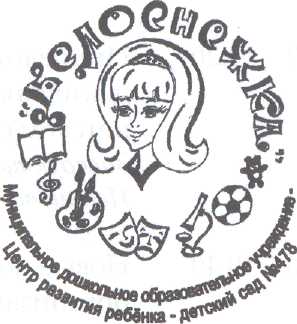 Юридический адрес: г. Новосибирск, ул. Рассветная 17/1 Телефон/факс: (383) 2741519, e-mail: DOU478@rambler.ruСценарий по экономическому воспитаниюНастольная дидактическая игра-ходилка«Путешествие по предприятиям города Новосибирска»(подготовительная группа)Автор:Воспитатель высшейквалификационной категорииКатковская Н. В.НОВОСИБИРСК2020Название культурной практикиНастольная дидактическая игра – «Ходилки».Настольная дидактическая игра – «Лото».Возраст детей6-7лет (подготовительная группа).Тема (с указанием культурного (-ых) объекта (-ов))«Путешествие по предприятиям города Новосибирска»; «На каком предприятии какой товар производят?».Задачи реализацииОбразовательные:Формировать знания о роли и значимости родного города в экономическом развитии страны, о его промышленных предприятиях, их районной принадлежности и значении для жизни города;Расширение знаний о предприятиях города и их назначении, о продуктах, которые они производят;Расширение знаний о профессиях на предприятий;Упражнять в количественном счёте;Учить детей играть в команде, соблюдать правила и очерёдность ходов.Развивающие:Развивать наблюдательность, внимание, сообразительность, память;Развивать связную речь, обогащать и активизировать словарь детей;Развивать мелкую моторику детей.Воспитательные:Воспитывать чувство гордости, сопричастности, уважения и любви к родному городу;Воспитывать культуру игры (соблюдать правила, проявлять честность, радоваться успехам);Воспитывать уважение к труду взрослых.Материалы и оборудованиеИгровое поле, фишки, кубик, правила игры, фотографии предприятий 15*15 см, карточки-картинки с изображением разной продукции 9*9 см, шаблон солнца и его лучиков желтого и синего цветов.Предварительная работаРассказ о предприятиях города Новосибирска, профессиях, которые есть на предприятиях и товаре, который производится на предприятиях (Приложение 1). Место проведенияДетский сад №478 «Белоснежка», группа «Незабудки».Ход реализации культурной практикиНемного из истории…Игра-ходилка – один из старейших классов настольных игр. К XIX веку появились первые настольные детские игры, имеющие не только развлекательное, но и образовательное значение, помогающие осваивать историю, географию, астрономию: «Русский крейсер», «Кругосветное путешествие», «Настольный планетарий». После октябрьской революции игры наполнились идеологическим содержанием: «Красная Армия», «Вперед, пионер!», «Электрификация». Шестидесятые годы возродили добрые игры со сказочными сюжетами: «Дюймовочка», «Гуси-Лебеди», «Старик Хоттабыч». В девяностые, в период компьютерного бума, казалось, бумажным играм придет конец. Однако они выжили, сейчас их великое множество, и обращаются к ним дети самых разных возрастов.Многие скажут, что «ходилками» можно лишь скоротать досуг, но это вовсе не развивающие игры. А вот и нет! Игры с кубиками и фишками очень полезны, причем развивают они самые разнообразные умения и навыки: во-первых, это социальные навыки; во-вторых, настольные игры отлично развивают мелкую моторику и координацию движений;в-третьих, ходилки развивают концентрацию и внимание;в-четвертых, кидая кубик и отсчитывая ходы, малыш между делом знакомится с понятием количества, осваивает навыки порядкового и количественного счета, учится соотносить количество (в данном случае, точек на кубике) со знаком (цифрами);в-пятых, большинство детских игр-ходилок основаны на сюжетах хорошо знакомых малышу сказок или мультфильмов, и такая игра – хороший способ активизации читательского интереса. Введение в игровую ситуацию: воспитатель вносит игру-ходилку в группу и предлагает детям рассмотреть ее. По мере рассматривания, дети повторяют, что изображено на игровом поле. Воспитатель объясняет правила игры и предлагает поиграть в неё (вначале с воспитателем, потом самостоятельно). В игре могут участвовать от 2 до 4 игроков.Если желающих больше чем 4 человека, то считалкой выбираются первые играющие.Вариант 1:Выполнение игровых действий:Дети ставят фишки на «Старт» – детский сад №478 «Белоснежка». Игроки ходят по очереди. В свой ход игрок бросает кубик и переставляет свою фишку вперёд ровно на столько шагов, какая цифра выпала на кубике. Если фишка остановилась на кружке желтого цвета – игрок возвращается назад на два хода. Фишке, попавшей на кружок розового цвета, следует перейти вперёд на два хода. Если фишка останавливается на кружке синего цвета, игрок должен назвать предприятие, которое изображено на этой фотографии и рассказать всё, что он знает о нём. Если фишка остановилась на кружке красного цвета, то игрок пропускает ход. Побеждает тот игрок, который первый дойдёт до «Финиша» и с помощью волшебной стрелочки (раз, два, три – стрелочка, в детский сад меня верни) снова очутится в детском саду №478. Для получения максимальной пользы от игры просите детей называть числа, на которых останавливаются их фишки. Так они быстрее научатся считать, поймут и запомнят, что такое десятки и не будут путаться при сравнении чисел. Вариант 2:Воспитатель раскладывает на столе фотографии с изображениями предприятий, к которым дети подбирают картинки с изображенными товарами, производимыми на этих предприятиях.Дети рассказывают на каком предприятии выпускается эта продукция, в каком районе оно расположено, о значении продукции в жизни города и страны, о профессиях данного производства.Игра продолжается до тех пор, пока дети не подберут к фотографиям предприятий продукцию, которую на них производят.Рефлексия деятельности«Солнышко».На доске прикреплён круг от солнышка, детям раздаются лучики жёлтого и голубого цветов. Лучики нужно прикрепить к солнышку: желтого цвета – мне очень понравилась игра, было много интересной информации; голубого цвета – игра не интересная, не было никакой полезной информации.– игрок пропускает следующий ход;– игрок пропускает следующий ход;– игрок возвращается на 2 клетки назад;– игрок возвращается на 2 клетки назад;– игрок переходит на 2 клетки вперёд;– игрок переходит на 2 клетки вперёд;– «А ну-ка, расскажи!» – игрок должен назвать предприятие, изображённое на фотографии и рассказать все, что он о нём знает;– «А ну-ка, расскажи!» – игрок должен назвать предприятие, изображённое на фотографии и рассказать все, что он о нём знает;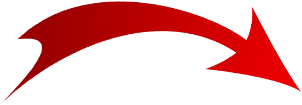 – переход через мост;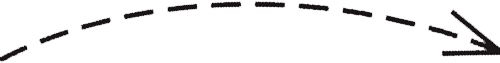 – волшебная стрелочка (раз, два, три – стрелочка, в детский сад меня верни).